APPENDIX B

Study Registration Form1.	Today’s Date:  |     |     | / |     |     | / |  2  |  0  |     |     |	                               Month         Day                   Year2.	Name:	First Name		MI		Last Name2a.	Maiden Name:3.	Address:	_____________________________	|     |     |     |     |	Street		Apt. #	___________________	|     |     |	|     |     |     |     |     |	City	State	ZIP Code4.	Date of Birth:  |     |     | / |     |     | / |  1  |  9  |     |     |	                           Month         Day                   Year5.	Social Security Number:	|     |     |     | - |     |     | - |     |     |     |     |6.	Gender:	1 □ Male	2 □ Female7.	Home Phone Number:	IF NONE, MARK HERE          □	(|     |     |     |) - |     |     |     | - |     |     |     |     |	    Area Code	Under whose name is that phone listed?	1 □ My own name	2 □ Someone else’s name (Write in):	_________________			First Name	Last Name8.	Cell Phone Number:	IF NONE, MARK HERE          □	(|     |     |     |) - |     |     |     | - |     |     |     |     |	   Area Code9.	Email Address:	10.	Are you of Hispanic, Latino, or Spanish origin?	1 □ Yes	0 □ No11.	What is your race?	MARK ONE OR MORE BOXES	1 □ White	2 □ Black or African American	3 □ American Indian or Alaska Native	4 □ Asian	5 □ Native Hawaiian or Pacific Islander12.	What is your primary spoken language?	MARK ONE BOX	1 □ English	2 □ Spanish	3 □ Other (Write in):	13.	What is your marital status right now?	MARK ONE BOX	1 □ Married	4 □ Widowed	2 □ Separated	5 □ Never married	3 □ DivorcedCONTINUE ON BACK ►14.	Including yourself, how many people live with you? (Please include babies, small children, people who are not related to you, and people who are temporarily away.)	|     |     |	# OF PEOPLE LIVING WITH YOU,		INCLUDING YOU15.	Which of the following degrees, diplomas, or certificates have you received?	MARK ALL THAT APPLY	  1 □	None	  2 □	Elementary, Middle, or Junior High diploma	  3 □	High School Diploma	  4 □	Adult Basic Education (ABE) certificate	  5 □	General Educational Development (GED)	  6 □	Vocational/Technical degree or certificate	  7 □	Business degree/certificate	  8 □	Associates degree (AA)	  9 □	Bachelor’s degree or equivalent (BA/BS)	10 □	Master’s degree or equivalent (MA/MS)	11 □	Doctor’s degree (MD, Ph.D.)	12 □	Other professional degree/certificate	13 □	Other (Write in):16.	Do you have any health problems—mental, physical, or emotional—or substance abuse problems that limit the kind or amount of work or training that you can do?	1 □	Yes	0 □	No17.	Have you had a job in the past five years?	1 □	Yes	0 □	No         GO TO #2418.	Are you currently working?	1 □	Yes       GO TO #20	0 □	No19.	In what month and year did your last job end?	|     |     |  / |   2  |  0  |     |     |        GO TO #20	 Month                    YearANSWER QUESTIONS 20-23 ABOUT YOUR CURRENT OR MOST RECENT JOB. (If you currently have more than one job or had more than one job recently, give answers about your job with the most hours.)20.	What is the name of your current or former employer?	1 □	Self-employed21.	What are (or were) your main duties at this company? PLEASE BE SPECIFIC22.	How many hours per week do (or did) you usually work at your main job?	|     |     |  HOURS PER WEEK23.	What was your current or most recent rate of pay, before taxes and deductions at your main job?	$ |     |     |     |,|     |     |     | • |     |     | PER	Dollars	Cents	(if pay varies, enter an average amount)	MARK ONE BOX	1 □	Hour	2 □	Week	3 □	Every 2 weeks	4 □	Twice per month	5 □	Year	6 □	Other (Write in): __________________________24.	Do you or anyone in your household currently receive assistance from any of the following programs?	MARK ALL THAT APPLY	1 □	TANF (Cash assistance)	2 □	SSI or SSDI	3 □	General Assistance	4 □	SNAP (Food Stamps)	5 □	Unemployment Compensation	6 □	Other (Write in): 		0 □	IF NONE, MARK HERE25.	In the past, have you ever used services at this Center or one similar to it?	1 □	Yes	0 □	NoThank you for completing this form. Please return it to your WIA counselor.Use black or blue ink to complete this form. Make heavy dark marks that fill the square completely.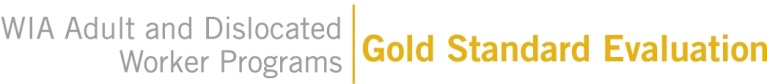 Use black or blue ink to complete this form. Make heavy dark marks that fill the square completely.Use black or blue ink to complete this form. Make heavy dark marks that fill the square completely.Use black or blue ink to complete this form. Make heavy dark marks that fill the square completely.Use black or blue ink to complete this form. Make heavy dark marks that fill the square completely.Use black or blue ink to complete this form. Make heavy dark marks that fill the square completely.Correct MarkIncorrect Marks	,	.Please PRINT where applicable. Enter only one number per box.  |  1  |  9  |Please PRINT where applicable. Enter only one number per box.  |  1  |  9  |Please PRINT where applicable. Enter only one number per box.  |  1  |  9  |Please PRINT where applicable. Enter only one number per box.  |  1  |  9  |Please PRINT where applicable. Enter only one number per box.  |  1  |  9  |Please PRINT where applicable. Enter only one number per box.  |  1  |  9  |FOR COUNSELOR USE ONLYA.	LWIA Name:	B.	Center Name:	C.	WIA Counselor’s Name:		                                                   First Name        MI        Last NameD.	Customer’s Qualification status:	1 □  D		2 □  AE.	Training:	F.	Provider:	1 □  VL	1 □  C.C./T.C. - 2-yr.	2 □  SL	2 □  P	3 □  SU	3 □  U/C - 4-yr.	4 □  VU	4 □  O (Write in):		